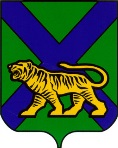 ТЕРРИТОРИАЛЬНАЯ ИЗБИРАТЕЛЬНАЯ КОМИССИЯ
ГОРОДА НАХОДКИРЕШЕНИЕг. Находка18 часов 55 минутО регистрации кандидата в депутаты Думы Находкинского городского округа,выдвинутого Региональным отделениемСоциалистической политической партии"СПРАВЕДЛИВАЯ РОССИЯ -  ПАТРИОТЫ- ЗА ПРАВДУ" в Приморском  краепо пятимандатному избирательномуокругу № 4 А.И. Ерамасова  Проверив соблюдение требований Избирательного кодекса Приморского края к представлению кандидатом в депутаты Думы Находкинского городского округа Ерамасовым Альбертом Игоревичем, выдвинутым Региональным отделением Социалистической политической партии "СПРАВЕДЛИВАЯ РОССИЯ -  ПАТРИОТЫ - ЗА ПРАВДУ" в Приморском  крае по пятимандатному избирательному округу № 4, документов в окружную избирательную комиссию, а также достоверность сведений о кандидате, территориальная избирательная комиссия города Находки установила следующее. Представление кандидатом в депутаты Думы Находкинского городского округа Ерамасовым Альбертом Игоревичем документов в территориальную избирательную комиссию города Находки, на которую решением территориальной избирательной комиссии города Находки  от 24 июня 2022 года № 309/63 «О возложении полномочий окружных избирательных комиссий многомандатных избирательных округов с № 1 по № 6 по выборам депутатов Думы Находкинского городского округа на территориальную избирательную комиссию города Находки» возложены полномочия окружной избирательной комиссии пятимандатного избирательного округа № 4 по выборам депутатов Думы Находкинского городского округа, соответствует требованиям статей 38, 40, 42, 46 Избирательного кодекса Приморского края. С учетом изложенного, руководствуясь статьей 49 Избирательного кодекса Приморского края, территориальная избирательная комиссия города НаходкиРЕШИЛА:1. Зарегистрировать кандидата в депутаты Думы Находкинского городского округа, выдвинутого Региональным отделением Социалистической политической партии "СПРАВЕДЛИВАЯ РОССИЯ -  ПАТРИОТЫ - ЗА ПРАВДУ" в Приморском  крае по пятимандатному избирательному округу № 4 Ерамасова Альберта Игоревича.2. Выдать А.И. Ерамасову удостоверение установленного образца.3. Разместить настоящее решение на официальном сайте администрации Находкинского городского округа в информационно-телекоммуникационной сети Интернет в разделе «Избирательная комиссия».4. Направить настоящее решение в Избирательную комиссию Приморского края для размещения на официальном сайте Избирательной комиссии Приморского края в сети «Интернет».Председатель комиссии 	                                                       В.Ю. Хорунжий Секретарь комиссии   				                                   С.М. Чубинская18.07.2022                     610/83